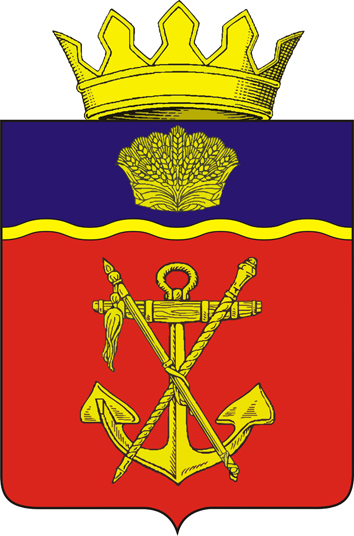 АДМИНИСТРАЦИЯ  КАЛАЧЁВСКОГО МУНИЦИПАЛЬНОГО РАЙОНА    ВОЛГОГРАДСКОЙ ОБЛАСТИПОСТАНОВЛЕНИЕ От 27.08.2020   №678Об утверждении значения коэффициента дифференциации в зависимости от назначения объектов, расположенных на земельном участке из категории земель особо охраняемых территорий и объектов на территории Калачевского муниципального района Волгоградской области (Кдо)В  соответствии с Земельным кодексом Российской Федерации, Федеральным законом от 06 октября 2003 г. N 131-ФЗ «Об общих принципах организации местного самоуправления в Российской Федерации», с постановлением Администрации Волгоградской области от 22 августа 2011 г. N 469-п «Об утверждении Порядка расчета арендной платы за земельные участки, государственная собственность на которые не разграничена, и земельные участки, находящиеся в собственности Волгоградской области, предоставленные в аренду без торгов, с учетов распоряжения комитета по управлению государственным имуществом Волгоградской области от 18.03.2020г. №659-р                                  «О согласовании администрации Калачевского муниципального района Волгоградской области значений коэффициента дифференциации в зависимости от назначения объектов, расположенных на земельном участке из категории земель особо охраняемых территорий и объектов» руководствуясь Уставом Калачевского муниципального района Волгоградской  области, администрация Калачевского муниципального района постановляет:1. Утвердить прилагаемые значения коэффициента дифференциации в зависимости от назначения объектов, расположенных на земельном участке из категории земель особо охраняемых территорий и объектов на территории Калачевского муниципального района Волгоградской области (Кдо) (Приложение 1).2. Внести в пункт 2 постановления администрации Калачевского муниципального района Волгоградской области от 30.03.2016г. №195 «Об утверждении значений коэффициентов при расчете арендной платы за земельные участки, государственная собственность на которые не разграничена, расположенные на территории Калачевского муниципального района Волгоградской области», следующие изменения:- исключить абзац 8 постановления; - дополнить постановление абзацем следующего содержания:« -коэффициента дифференциации в зависимости от назначения объектов, расположенных на земельных участках из категории земель особо охраняемых территорий и объектов (Кдо), - согласно приложению N 8 к настоящему постановлению.- дополнить постановление приложением №8, согласно приложению №1».3. Настоящее постановление вступает в силу со дня его подписания и подлежит официальному опубликованию.4. Контроль исполнения настоящего постановления возложить на первого заместителя главы Калачевского муниципального района Н.П. Земскову.Глава Калачёвского муниципального  района                                                                             П.Н. ХаритоненкоПриложение N 1к постановлениюадминистрацииКалачевскогомуниципального районаВолгоградской областиот 27.08.2020г. N 678ЗНАЧЕНИЯ КОЭФФИЦИЕНТА ДИФФЕРЕНЦИАЦИИ В ЗАВИСИМОСТИ ОТ НАЗНАЧЕНИЯ ОБЪЕКТОВ, РАСПОЛОЖЕННЫХ НА ЗЕМЕЛЬНОМ УЧАСТКЕ ИЗ КАТЕГОРИИ ЗЕМЕЛЬ ОСОБО ОХРАНЯЕМЫХ ТЕРРИТОРИЙ И ОБЪЕКТОВ  НА ТЕРРИТОРИИ КАЛАЧЕВСКОГО МУНИЦИПАЛЬНОГО РАЙОНА ВОЛГОГРАДСКОЙ ОБЛАСТИ (Кдо)Глава Калачевского муниципального районаВолгоградской области                                                                                   П.Н. Харитоненко№ п/пКатегория арендатораЗначение коэффициента категории арендатора (Кдо)1231.Земли особо охраняемых территорий:1.1.Государственные природные заповедники, заказники1,01.2.Памятники природы1,01.3.Национальные парки, природные парки, дендрологические парки, ботанические сады1,02.Земли особо охраняемых объектов:2.1.Детские и спортивные лагеря, детские туристические станции1,02.2.Туристические базы, базы (дома) отдыха, кемпинги, стационарные и палаточные туристско-оздоровительные лагеря:круглогодичные1,0сезонные1,0на период строительства объектовна период реконструкции объектов при условии неиспользования по назначению иных объектов, находящихся на данном земельном участке, в период проведения реконструкции объектов2.3.Санатории, пансионаты, профилактории1,02.4.Прочие объекты1,0